РОССИЙСКИЙ ПРОФЕССИОНАЛЬНЫЙ СОЮЗ ЖЕЛЕЗНОДОРОЖНИКОВ И ТРАНСПОРТНЫХ СТРОИТЕЛЕЙ(РОСПРОФЖЕЛ) ДОРОЖНАЯ ТЕРРИТОРИАЛЬНАЯ ОРГАНИЗАЦИЯ РОСПРОФЖЕЛ НА ВОСТОЧНО-СИБИРСКОЙ ЖЕЛЕЗНОЙ ДОРОГЕ – ФИЛИАЛЕ ОАО «РОССИЙСКИЕ ЖЕЛЕЗНЫЕ ДОРОГИ» (ДОРПРОФЖЕЛ) ПРЕЗИДИУМ П О С Т А Н О В Л Е Н И Е20 ноября 2018 г.			г. Иркутск					 № 25О Международном дне ООН 25 ноября 2018 г. за ликвидацию насилия в отношении женщин	17 декабря 1999 года Генеральная Ассамблея ООН объявила 25 ноября Международным днем борьбы за ликвидацию за ликвидацию насилия (психологического, физического) в отношении женщин. ООН предложила правительствам, международным организациям и неправительственным организациям проводить в этот день мероприятия, целью которых является повышение информированности общества о насилии и о его предупреждении.  По результатам официальных источников и исследований  практически каждая женщина сталкивается с фактами насилия. Международная Федерация Транспортников (МФТ) ежегодно призывает все членские организации своей позицией и действиями создавать коллективный отпор проблеме насилия в отношении женщин, формировать в обществе мнение категорического неприятия и осуждения всех форм данного явления. МФТ вместе со всем международным сообществом добивается принятия Конвенции МОТ по проблеме насилия в отношении женщин и мужчин в сфере труда. Эта проблема актуальна для работников общественного транспорта, преимущественно связанных с обслуживанием пассажиров и подверженных опасности агрессивного физического или психологического воздействия. Принятие Конвенции МОТ, важнейшего нормативно-правового документа, который признает, что деятельность работников транспорта осуществляется в зоне риска, заложило бы основу для дальнейших действий по реализации Программы достойного труда. В октябре 2018г. делегация РОСПРОФЖЕЛ во главе с Председателем Профсоюза Николаем Никифоровым приняла участие в 44-ом Конгрессе МФТ. Впервые за всю 122-летнюю историю, Конгресс проходил в Юго- Восточной Азии - в Сингапуре.Конгресс МФТ собрал участников из 140 стран, представляющих более 600 транспортных профсоюзов и объединяющих почти 20 миллионов членов. Данный Конгресс - самый большой за всю историю Конгрессов Федерации. На него собрались более 2000 участников со всего мира.               В рамках Конгресса была проведена Женская конференция. Темой дня назвали: «Женщины - транспортники укрепляют влияние и это наш мир тоже».Диана Холланд (Великобритания, Unite) сохранила свое место Председателя Женского Комитета МФТ, а руководитель Департамента организационной и кадровой работы Аппарата ЦК РОСПРОФЖЕЛ Ольга Вакуленко избрана членом женского комитета Международной федерации транспортников.Участники Женской конференции определили главные приоритеты в работе на предстоящие 5 лет:вовлечение женщин в активную профсоюзную работу;обеспечение безопасных условий труда;подготовка женщин - профсоюзных лидеров;проведение работы по пропаганде гендерного равноправия против всех форм насилия,обеспечение условий для совмещения профессиональных и семейных обязанностей,сбалансированное представительство женщинулучшение положения женщин во всех сферах жизни.Аплодисментами был встречен видеоролики о женщинах успешно освоивших профессии, считающиеся мужскими: машинист электровоза (Марокко), крановщик в порту (Хорватия), авиадиспетчер (Аргентина) и другие. Обсуждались вопросы, с которыми сталкиваются женщины – транспортники. РОСПРОФЖЕЛ, Комиссия по гендерному равенству ЦК РОСПРОФЖЕЛ поддержали решения 44-го Конгресса МФТ и направили информационное Письмо Председателя РОСПРОФЖЕЛ Никифорова Н.А. в членские организации (прилагается).  Отдельной большой темой является и насилие в семье, на бытовом уровне, от которого страдает немалое число женщин и детей. По данным МВД, насилие в той или иной форме присутствует в каждой 4-ой российской семье. По данным исследования, проведенного сотрудниками МГУ имени Ломоносова, почти 80% опрошенных женщин столкнулись хотя бы с одним из проявлений психологического насилия, или иного психологического дискомфорта, подавляющего и унижающего достоинство.И этому явлению должны быть противопоставлены соответствующая законодательная база, полное общественное неприятие и осуждение.Женщины - работники железнодорожного транспорта подвержены опасности агрессивного физического или психического воздействия в связи с особенностями профессиональной деятельности (работа в ночное время, отдаленность рабочих мест, взаимодействие с большим количеством людей). Представители таких профессий как проводники и билетные кассиры сталкиваются с этими угрозами чаще других. Имеют место случаи грубого отношения к женщинам со стороны руководителей, к сожалению, подобные примеры нечасто становятся достоянием гласности и предметом общественного осуждения.Когда работники подвергаются насилию на работе или дома, они обеспокоены, часто рассеяны, не могут сосредоточиться на выполнении своих обязанностей, тревожны, это может отражаться на результатах работы и создавать угрозу безопасности на предприятии.Профсоюзные комитеты, комиссии по Гендерному равенству, Женские комиссии в своей работе должны принимать меры по предупреждению насилия в отношении женщин при выполнении ими служебных обязанностей, обеспечению безопасных условий труда. Женщины, столкнувшиеся с этой проблемой, должны знать, куда им необходимо обратиться за помощью, поддержкой, советом, знать номера телефонов соответствующих служб, работающих в  регионах. Результаты анкетирования, в том числе анонимного, свидетельствуют, что у нас не принято обсуждать эти вопросы и большинство женщин не делятся подобными проблемами. Но они должны знать о непримиримой позиции Профсоюза по отношению к насилию и готовности всегда прийти на помощь, если возникнет подобная ситуация. РОСПРОФЖЕЛ предложено продолжить практику проведения ежегодных Международных дней ООН за ликвидацию насилия в отношении женщин.Проявляя солидарность и в целях усиления внимания к проблемам работающих женщин,	               Президиум Дорпрофжел ПОСТАНОВЛЯЕТ:1.Принять участие в кампании Международной федерации транспортников 25 ноября 2018 г. «За ликвидацию насилия в отношении женщин».2.Филиалам, Иркутскому региональному отделу Дорпрофжел, членам комиссии по гендерному равенству комитета Дорпрофжел на ВСЖД – филиала ОАО «РЖД»:в ноябре организовать встречи, беседы с членами Профсоюза, провести  разъяснительно-информационную работу в первичных профсоюзных организациях о правах и гарантиях женщин и лиц с семейными обязанностями, проблемах насилия (как физического, так и  психологического) в отношении женщин на рабочих местах, в быту;при проведении разъяснительной работы использовать материалы официального сайта МФТ, информационное письмо председателя РОСПРОФЖЕЛ, 44-го Конгресса МФТ, информационные материалы Дорпрофжел;принимать меры по профилактике и предупреждению насилия в отношении женщин при выполнении ими служебных обязанностей, по дороге на работу и с работы, обеспечению безопасных условий труда;рассматривать вопросы безопасности женщин на рабочих местах на заседаниях коллегиальных органов, собраниях, совещаниях;оказывать женщинам при необходимости морально-психологическую и иную помощь.3. Разместить постановление на сайте Дорпрофжел.4.Контроль за исполнением постановления возложить на Громова В.Д. – первого заместителя председателя Дорпрофжел.исп. Шубина Т.Н., Дорпрофжел4-40-36 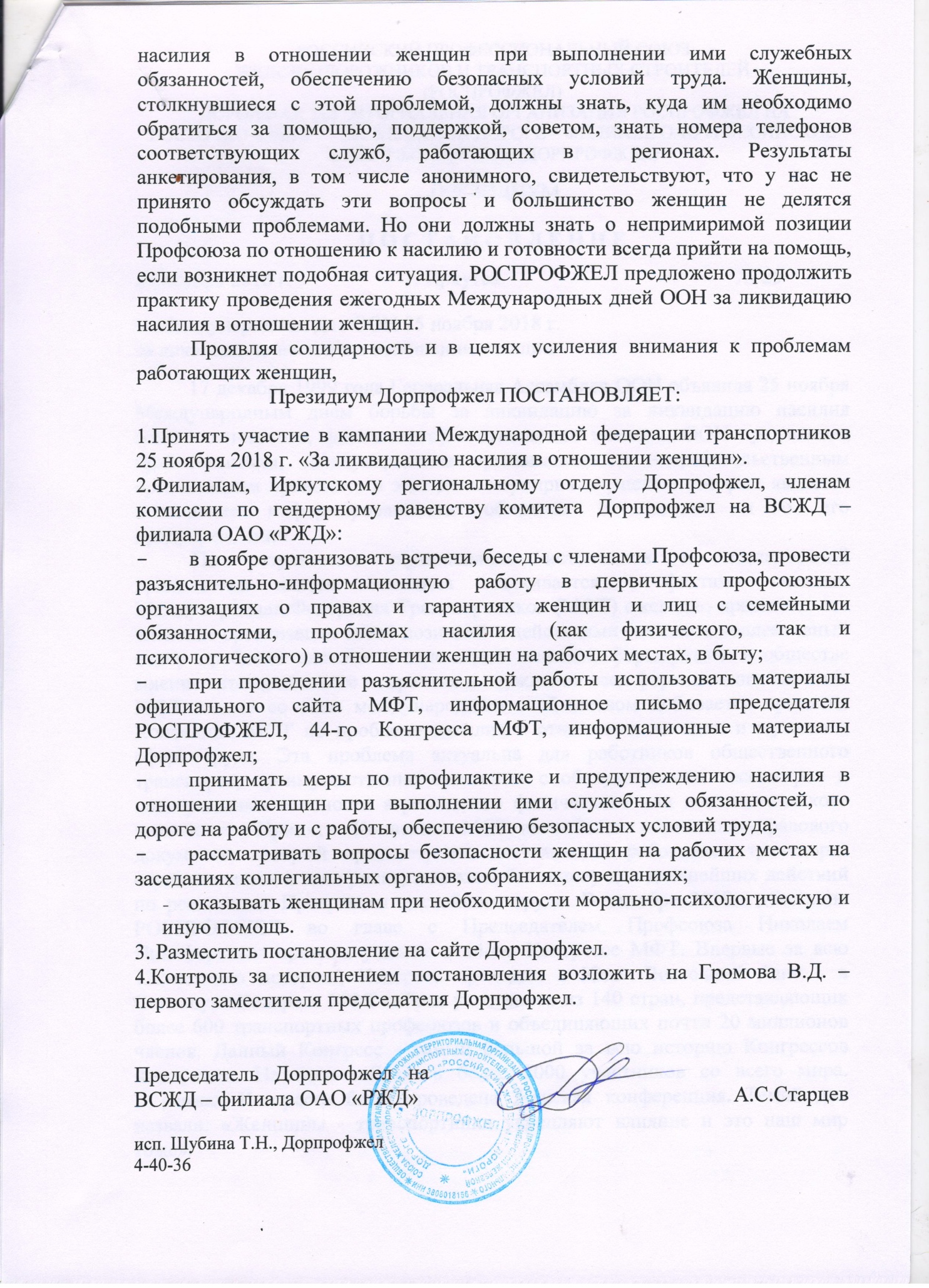 Председатель Дорпрофжел на    ВСЖД – филиала ОАО «РЖД»                             А.С.Старцев